MyTeleCIMTProgramPackThis workbook was developed by the TIDE (TeleCIMT International DEvelopment) Group of occupational therapists and physiotherapists to help service users and therapists prepare for and conduct a 3-week TeleCIMT program. The workbook may be adapted for use, and used free of charge, provided the information below is not removed:Jessamy Boydell, Specialist Stroke Occupational Therapist, Arm’s Reach Occupational Therapy, Bristol, United Kingdom (info@armsreach-ot.co.uk)Annie Meharg, Specialist Neurological Physiotherapist, Bath, United Kingdom (cimttraining@gmail.com) Anna Kilkenny, Senior Neurological Physiotherapist, Waikato Hospital, Hamilton, New Zealand (anna.kilkenny@waikatodhb.health.nz)Lauren Christie, Occupational Therapist and Senior Implementation Science Research Fellow- Allied Health, St Vincent’s Health Network and Nursing Research Institute, Sydney, Australia (lauren.christie@svha.org.au) Suggested citation: Boydell, J., Meharg, A., Kilkenny, A. & Christie, L.  (2020). TeleCIMT: Program workbook. Bristol, United Kingdom. 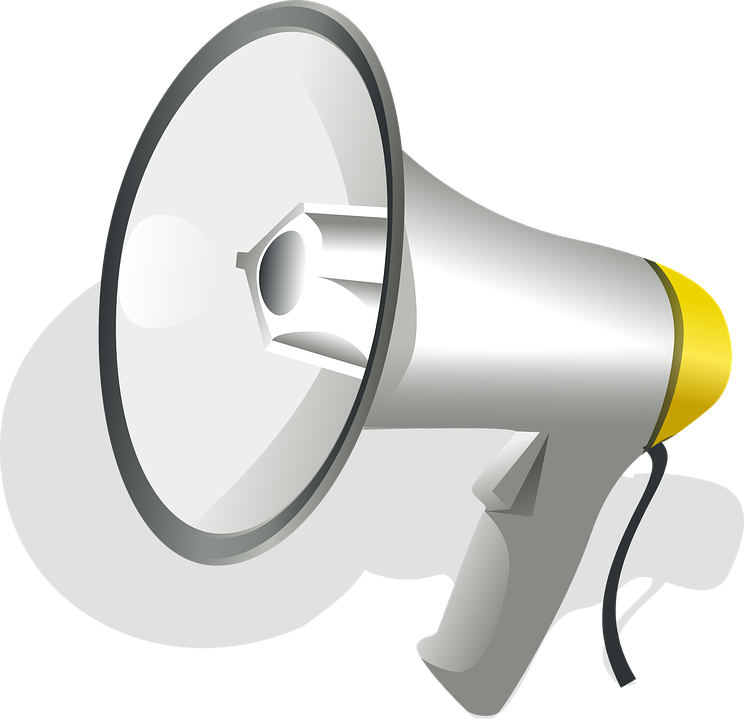 Contents Page	   Contents							          PageImportant information to puton your fridge!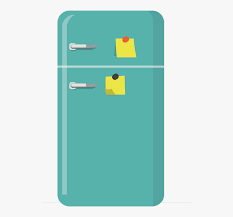 My therapist’s contact detailsMy therapist’s name is:      They are based at:      Other health professionals involved in my TeleCIMT program include: My therapist is contactable by: Telephone  and text :        Email :      My therapist is contactable between       and       on       (days). In the event that your call or email cannot be answered immediately, your therapist will get back to you as soon as possible, within,      . If you have been instructed to provide daily feedback by leaving a message on your therapist’s answering machine, you may call to do this after working hours (     ). Key things to remember for your programYour TeleCIMT program lasts for 3 weeks, Monday – Friday.You will wear your mitt for at least 6 hours each day.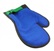 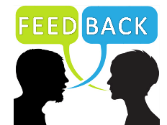 Feedback regularly to your therapist. Use the ‘Daily diary and feedback’ sheets to monitor your progress.My daily TeleCIMT scheduleWeekly TeleCIMT therapy planner**Can be included on planner: TeleCIMT set-up session(s); therapy sessions, daily feedback times, midway evaluation session, final evaluation sessionTeleCIMT contracts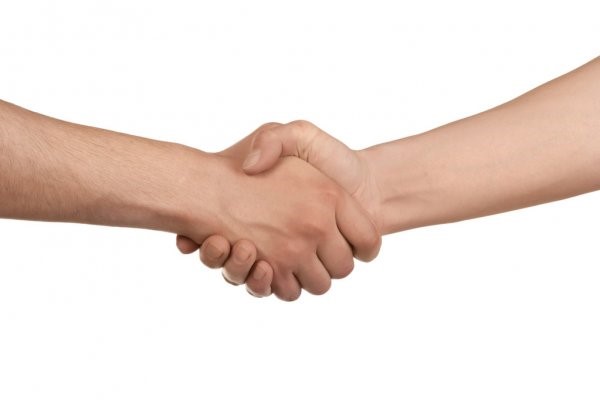 TeleCIMT participant contractI        (name of participant) have been provided with and read the TeleCIMT Preparation Pack describing the various elements of my TeleCIMT program.By marking the following boxes with an ‘x’, I understand and agree that the TeleCIMT program involves me:I understand and agree that I will: I have been given details of who to contact during the TeleCIMT program and am aware that I can withdraw from the program at any time without it impacting on future therapy care. Signature of participant:      Name of participant:                                                                                                                      Date:       Name of TeleCIMT therapist:      				                                   Date:       TeleCIMT supporter contractI       (name of TeleCIMT supporter), have agreed to support       (name of TeleCIMT participant) during their TeleCIMT program. I have been provided with and read the TeleCIMT Preparation Pack describing the various elements of the program. By marking the following boxes with an ‘x’, I understand and agree that the TeleCIMT program involves       (name of participant):I understand that I will need to:I have been given details of who to contact during the TeleCIMT program and am aware that       can withdraw from the program at any time without it impacting on future therapy care. Signature of supporter:      Name of supporter:                                                                                                                      Date:       Name of TeleCIMT therapist:      				                                   Date:       My TeleCIMT goals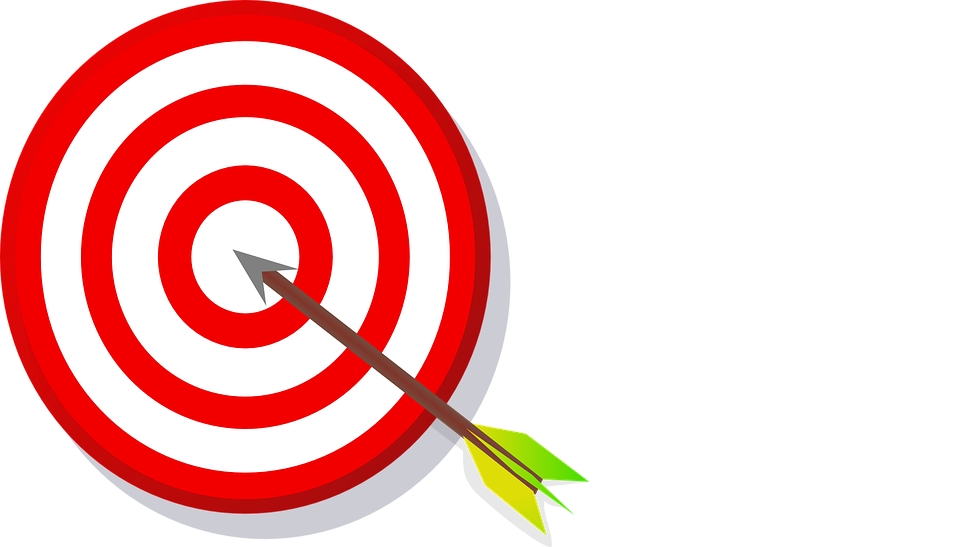 My goals for the programYour TeleCIMT program will focus on improving the use of your weaker arm and hand in activities that are important to you. Here are your chosen goals as agreed with your therapist:By the end of my TeleCIMT program, I will be able to:  ‘Daily diary and feedback’ sheets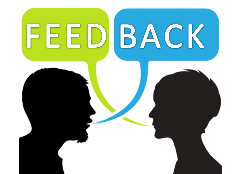 Daily diary and feedback          Example sheet	                                                                                 Date: 30/05/2020  	How many hours did you wear your mitt for today?   5.5 hours  	During your mitt-wearing time, outside of training hours, were you: 	Very active                           Active   		          Not very active    Homework practice (if applicable) How many tasks did you practice today? e.g. ‘8’      NoneDaily diary and feedback sheet         Program day 1                                                                       Date:  	How many hours did you wear your mitt for today?  ______________  	During your mitt-wearing time, outside of training hours, were you: 	Very active                           Active                           Not very active    Homework practice (if applicable)  	 How many tasks did you practice today? e.g. ‘8’Daily diary and feedback sheet         Program day 2                                                                       Date:  	How many hours did you wear your mitt for today?  ______________  	During your mitt-wearing time, outside of training hours, were you: 	Very active                           Active                           Not very active    Homework practice (if applicable)  	 How many tasks did you practice today? e.g. ‘8’Daily diary and feedback sheet          Program day 3                                                                       Date:  	How many hours did you wear your mitt for today?  ______________  	During your mitt-wearing time, outside of training hours, were you: 	Very active                           Active                           Not very active    Homework practice (if applicable)  	 How many tasks did you practice today? e.g. ‘8’Daily diary and feedback sheet          Program day 4                                                                       Date:  	How many hours did you wear your mitt for today?  ______________  	During your mitt-wearing time, outside of training hours, were you: 	Very active                           Active                           Not very active    Homework practice (if applicable)  	 How many tasks did you practice today? e.g. ‘8’Daily diary and feedback sheet          Program day 5                                                                       Date:  	How many hours did you wear your mitt for today?  ______________  	During your mitt-wearing time, outside of training hours, were you: 	Very active                           Active                           Not very active    Homework practice (if applicable)  	 How many tasks did you practice today? e.g. ‘8’Daily diary and feedback sheet          Program day 6                                                                       Date:  	How many hours did you wear your mitt for today?  ______________  	During your mitt-wearing time, outside of training hours, were you: 	Very active                           Active                           Not very active    Homework practice (if applicable)  	 How many tasks did you practice today? e.g. ‘8’Daily diary and feedback sheet         Program day 7                                                                       Date:  	How many hours did you wear your mitt for today?  ______________  	During your mitt-wearing time, outside of training hours, were you: 	Very active                           Active                           Not very active    Homework practice (if applicable)  	 How many tasks did you practice today? e.g. ‘8’Daily diary and feedback sheet         Program day 8                                                                       Date:  	How many hours did you wear your mitt for today?  ______________  	During your mitt-wearing time, outside of training hours, were you: 	Very active                           Active                           Not very active    Homework practice (if applicable)  	 How many tasks did you practice today? e.g. ‘8’Daily diary and feedback sheet          Program day 9                                                                       Date:  	How many hours did you wear your mitt for today?  ______________  	During your mitt-wearing time, outside of training hours, were you: 	Very active                           Active                           Not very active    Homework practice (if applicable)  	 How many tasks did you practice today? e.g. ‘8’Daily diary and feedback sheet          Program day 10                                                                       Date:  	How many hours did you wear your mitt for today?  ______________  	During your mitt-wearing time, outside of training hours, were you: 	Very active                           Active                           Not very active    Homework practice (if applicable)  	 How many tasks did you practice today? e.g. ‘8’Daily diary and feedback sheet          Program day 11                                                                       Date:  	How many hours did you wear your mitt for today?  ______________  	During your mitt-wearing time, outside of training hours, were you: 	Very active                           Active                           Not very active    Homework practice (if applicable)  	 How many tasks did you practice today? e.g. ‘8’Daily diary and feedback sheet          Program day 12                                                                       Date:  	How many hours did you wear your mitt for today?  ______________  	During your mitt-wearing time, outside of training hours, were you: 	Very active                           Active                           Not very active    Homework practice (if applicable)  	 How many tasks did you practice today? e.g. ‘8’Daily diary and feedback sheet          Program day 13                                                                       Date:  	How many hours did you wear your mitt for today?  ______________  	During your mitt-wearing time, outside of training hours, were you: 	Very active                           Active                           Not very active    Homework practice (if applicable)  	 How many tasks did you practice today? e.g. ‘8’Daily diary and feedback sheet          Program day 14                                                                       Date:  	How many hours did you wear your mitt for today?  ______________  	During your mitt-wearing time, outside of training hours, were you: 	Very active                           Active                           Not very active    Homework practice (if applicable)  	 How many tasks did you practice today? e.g. ‘8’Daily diary and feedback sheet          Program day 15                                                                       Date:  	How many hours did you wear your mitt for today?  ______________  	During your mitt-wearing time, outside of training hours, were you: 	Very active                           Active                           Not very active    Homework practice (if applicable)  	 How many tasks did you practice today? e.g. ‘8’Daily diary and feedback (spare)         Program day ___                                                                       Date:  	How many hours did you wear your mitt for today?  ______________  	During your mitt-wearing time, outside of training hours, were you: 	Very active                           Active                           Not very active    Homework practice (if applicable)  	 How many tasks did you practice today? e.g. ‘8’Daily diary and feedback (spare)         Program day ___                                                                       Date:  	How many hours did you wear your mitt for today?  ______________  	During your mitt-wearing time, outside of training hours, were you: 	Very active                           Active                           Not very active    Homework practice (if applicable)  	 How many tasks did you practice today? e.g. ‘8’My ‘task practice’ list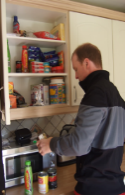 Remember: You need to practice your chosen tasks continually for at least 15 minutes each. Aim for 3-4 tasks a day to total 1 hour (and more if you want!). You can rest in between tasks, but not during. You can increase the challenge of the task by changing one element of the task at a time, by changing the:1) Load (weight) 2) Position (distance + height)  3) How many times the task is repeated 4) How long the task takesMy ‘shaping practice’ list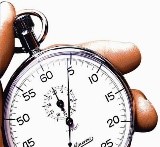 Shaping tasks will be set by your therapist to target the specific movement problems you are experiencing with your arm. You will complete these tasks in a series of timed trials. Each task will be up to 2 minutes long. You will complete each task 10 times in a row, recording your achievements after each attempt. Your therapist will gradually increase the level of challenge of these tasks as you progress through your TeleCIMT program. Once you progress through the program, you may want to consider how to do this yourself. My shaping practice score sheetsTask no. EXAMPLE SCORE SHEET (see over page also)        Challenge: How many times can I turn the drinks coaster (beer mat) over with my right hand in 45 seconds?	Arm focus: Turning your forearm over and back again. Using your thumb and index finger together.Kit required / Set up:	Use a drinks coaster / beer mat. Sit at the table with the coaster directly in front of you, both feet on floor. Don’t lean through your mitted hand! 	*Average‌ ‌score‌ ‌1-5‌ ‌‌=‌ ‌add‌ ‌up‌ ‌scores‌ ‌1-5‌ ‌then‌ ‌divide‌ ‌by‌ ‌5‌ ‌for‌ ‌answer‌         *Average‌ ‌score‌ ‌6-10‌‌ ‌=‌ ‌add‌ ‌up‌ ‌scores‌ ‌6-10‌ ‌then‌ ‌divide‌ ‌by‌ ‌5‌ ‌for‌ ‌answer‌Each time you complete 10 time trials of a shaping task, you and your therapist will decide on whether to increase the challenge of the task or keep it the same. Each time the challenge of the task is changed, write it down in the table below. If you need a reminder of when the task was changed, you can mark a * next to the date you changed it on the table overleaf.Task No.                      Challenge:      	Arm focus:      Kit required / Set up:	     	*Average‌ ‌score‌ ‌1-5‌ ‌‌=‌ ‌add‌ ‌up‌ ‌scores‌ ‌1-5‌ ‌then‌ ‌divide‌ ‌by‌ ‌5‌ ‌for‌ ‌answer‌         Average‌ ‌score‌ ‌6-10‌‌ ‌=‌ ‌add‌ ‌up‌ ‌scores‌ ‌6-10‌ ‌then‌ ‌divide‌ ‌by‌ ‌5‌ ‌for‌ ‌answer‌Each time you complete 10 time trials of a shaping task, you and your therapist will decide on whether to increase the challenge of the task or keep it the same. Each time the challenge of the task is changed, write it down in the table below. If you need a reminder of when the task was changed, you can mark a * next to the date you changed it on the table overleaf.Task No.                      Challenge:      	Arm focus:      Kit required / Set up:	     	*Average‌ ‌score‌ ‌1-5‌ ‌‌=‌ ‌add‌ ‌up‌ ‌scores‌ ‌1-5‌ ‌then‌ ‌divide‌ ‌by‌ ‌5‌ ‌for‌ ‌answer‌         Average‌ ‌score‌ ‌6-10‌‌ ‌=‌ ‌add‌ ‌up‌ ‌scores‌ ‌6-10‌ ‌then‌ ‌divide‌ ‌by‌ ‌5‌ ‌for‌ ‌answer‌Each time you complete 10 time trials of a shaping task, you and your therapist will decide on whether to increase the challenge of the task or keep it the same. Each time the challenge of the task is changed, write it down in the table below. If you need a reminder of when the task was changed, you can mark a * next to the date you changed it on the table overleaf.Task No.                      Challenge:      	Arm focus:      Kit required / Set up:	     	*Average‌ ‌score‌ ‌1-5‌ ‌‌=‌ ‌add‌ ‌up‌ ‌scores‌ ‌1-5‌ ‌then‌ ‌divide‌ ‌by‌ ‌5‌ ‌for‌ ‌answer‌         Average‌ ‌score‌ ‌6-10‌‌ ‌=‌ ‌add‌ ‌up‌ ‌scores‌ ‌6-10‌ ‌then‌ ‌divide‌ ‌by‌ ‌5‌ ‌for‌ ‌answer‌Each time you complete 10 time trials of a shaping task, you and your therapist will decide on whether to increase the challenge of the task or keep it the same. Each time the challenge of the task is changed, write it down in the table below. If you need a reminder of when the task was changed, you can mark a * next to the date you changed it on the table overleaf.Task No.                      Challenge:      	Arm focus:      Kit required / Set up:	     	*Average‌ ‌score‌ ‌1-5‌ ‌‌=‌ ‌add‌ ‌up‌ ‌scores‌ ‌1-5‌ ‌then‌ ‌divide‌ ‌by‌ ‌5‌ ‌for‌ ‌answer‌         Average‌ ‌score‌ ‌6-10‌‌ ‌=‌ ‌add‌ ‌up‌ ‌scores‌ ‌6-10‌ ‌then‌ ‌divide‌ ‌by‌ ‌5‌ ‌for‌ ‌answer‌Each time you complete 10 time trials of a shaping task, you and your therapist will decide on whether to increase the challenge of the task or keep it the same. Each time the challenge of the task is changed, write it down in the table below. If you need a reminder of when the task was changed, you can mark a * next to the date you changed it on the table overleaf.Task No.                      Challenge:      	Arm focus:      Kit required / Set up:	     	*Average‌ ‌score‌ ‌1-5‌ ‌‌=‌ ‌add‌ ‌up‌ ‌scores‌ ‌1-5‌ ‌then‌ ‌divide‌ ‌by‌ ‌5‌ ‌for‌ ‌answer‌         Average‌ ‌score‌ ‌6-10‌‌ ‌=‌ ‌add‌ ‌up‌ ‌scores‌ ‌6-10‌ ‌then‌ ‌divide‌ ‌by‌ ‌5‌ ‌for‌ ‌answer‌Each time you complete 10 time trials of a shaping task, you and your therapist will decide on whether to increase the challenge of the task or keep it the same. Each time the challenge of the task is changed, write it down in the table below. If you need a reminder of when the task was changed, you can mark a * next to the date you changed it on the table overleaf.Task No.                      Challenge:      	Arm focus:      Kit required / Set up:	     	*Average‌ ‌score‌ ‌1-5‌ ‌‌=‌ ‌add‌ ‌up‌ ‌scores‌ ‌1-5‌ ‌then‌ ‌divide‌ ‌by‌ ‌5‌ ‌for‌ ‌answer‌         Average‌ ‌score‌ ‌6-10‌‌ ‌=‌ ‌add‌ ‌up‌ ‌scores‌ ‌6-10‌ ‌then‌ ‌divide‌ ‌by‌ ‌5‌ ‌for‌ ‌answer‌Each time you complete 10 time trials of a shaping task, you and your therapist will decide on whether to increase the challenge of the task or keep it the same. Each time the challenge of the task is changed, write it down in the table below. If you need a reminder of when the task was changed, you can mark a * next to the date you changed it on the table overleaf.Task No.                      Challenge:      	Arm focus:      Kit required / Set up:	     	*Average‌ ‌score‌ ‌1-5‌ ‌‌=‌ ‌add‌ ‌up‌ ‌scores‌ ‌1-5‌ ‌then‌ ‌divide‌ ‌by‌ ‌5‌ ‌for‌ ‌answer‌         Average‌ ‌score‌ ‌6-10‌‌ ‌=‌ ‌add‌ ‌up‌ ‌scores‌ ‌6-10‌ ‌then‌ ‌divide‌ ‌by‌ ‌5‌ ‌for‌ ‌answer‌Each time you complete 10 time trials of a shaping task, you and your therapist will decide on whether to increase the challenge of the task or keep it the same. Each time the challenge of the task is changed, write it down in the table below. If you need a reminder of when the task was changed, you can mark a * next to the date you changed it on the table overleaf.Task No.                      Challenge:      	Arm focus:      Kit required / Set up:	     	*Average‌ ‌score‌ ‌1-5‌ ‌‌=‌ ‌add‌ ‌up‌ ‌scores‌ ‌1-5‌ ‌then‌ ‌divide‌ ‌by‌ ‌5‌ ‌for‌ ‌answer‌         Average‌ ‌score‌ ‌6-10‌‌ ‌=‌ ‌add‌ ‌up‌ ‌scores‌ ‌6-10‌ ‌then‌ ‌divide‌ ‌by‌ ‌5‌ ‌for‌ ‌answer‌Each time you complete 10 time trials of a shaping task, you and your therapist will decide on whether to increase the challenge of the task or keep it the same. Each time the challenge of the task is changed, write it down in the table below. If you need a reminder of when the task was changed, you can mark a * next to the date you changed it on the table overleaf.Task No.                      Challenge:      	Arm focus:      Kit required / Set up:	     	*Average‌ ‌score‌ ‌1-5‌ ‌‌=‌ ‌add‌ ‌up‌ ‌scores‌ ‌1-5‌ ‌then‌ ‌divide‌ ‌by‌ ‌5‌ ‌for‌ ‌answer‌         Average‌ ‌score‌ ‌6-10‌‌ ‌=‌ ‌add‌ ‌up‌ ‌scores‌ ‌6-10‌ ‌then‌ ‌divide‌ ‌by‌ ‌5‌ ‌for‌ ‌answer‌Each time you complete 10 time trials of a shaping task, you and your therapist will decide on whether to increase the challenge of the task or keep it the same. Each time the challenge of the task is changed, write it down in the table below. If you need a reminder of when the task was changed, you can mark a * next to the date you changed it on the table overleaf.Task No.                      Challenge:      	Arm focus:      Kit required / Set up:	     	*Average‌ ‌score‌ ‌1-5‌ ‌‌=‌ ‌add‌ ‌up‌ ‌scores‌ ‌1-5‌ ‌then‌ ‌divide‌ ‌by‌ ‌5‌ ‌for‌ ‌answer‌         Average‌ ‌score‌ ‌6-10‌‌ ‌=‌ ‌add‌ ‌up‌ ‌scores‌ ‌6-10‌ ‌then‌ ‌divide‌ ‌by‌ ‌5‌ ‌for‌ ‌answer‌Each time you complete 10 time trials of a shaping task, you and your therapist will decide on whether to increase the challenge of the task or keep it the same. Each time the challenge of the task is changed, write it down in the table below. If you need a reminder of when the task was changed, you can mark a * next to the date you changed it on the table overleaf.Task No.                      Challenge:      	Arm focus:      Kit required / Set up:	     	*Average‌ ‌score‌ ‌1-5‌ ‌‌=‌ ‌add‌ ‌up‌ ‌scores‌ ‌1-5‌ ‌then‌ ‌divide‌ ‌by‌ ‌5‌ ‌for‌ ‌answer‌         Average‌ ‌score‌ ‌6-10‌‌ ‌=‌ ‌add‌ ‌up‌ ‌scores‌ ‌6-10‌ ‌then‌ ‌divide‌ ‌by‌ ‌5‌ ‌for‌ ‌answer‌Each time you complete 10 time trials of a shaping task, you and your therapist will decide on whether to increase the challenge of the task or keep it the same. Each time the challenge of the task is changed, write it down in the table below. If you need a reminder of when the task was changed, you can mark a * next to the date you changed it on the table overleaf.Task no.                      Challenge:      	Arm focus:      Kit required / Set up:	     	*Average‌ ‌score‌ ‌1-5‌ ‌‌=‌ ‌add‌ ‌up‌ ‌scores‌ ‌1-5‌ ‌then‌ ‌divide‌ ‌by‌ ‌5‌ ‌for‌ ‌answer‌         Average‌ ‌score‌ ‌6-10‌‌ ‌=‌ ‌add‌ ‌up‌ ‌scores‌ ‌6-10‌ ‌then‌ ‌divide‌ ‌by‌ ‌5‌ ‌for‌ ‌answer‌Each time you complete 10 time trials of a shaping task, you and your therapist will decide on whether to increase the challenge of the task or keep it the same. Each time the challenge of the task is changed, write it down in the table below. If you need a reminder of when the task was changed, you can mark a * next to the date you changed it on the table overleaf.After TeleCIMT Goals and Action Plan 1You have made a huge investment in the recovery of your arm by attending and completing the TeleCIMT program. It is important to continue this process. You are encouraged to continue to practice using only your weaker arm in everyday activities for at least 30 minutes per day, every day. You may wish to continue practising some of the activities you have worked on in shaping or task practice or as part of homework, or you may wish to select new activities to try. Continuing to use your weaker arm in everyday life is the key to long term recovery. Take time to think about the sort of things that might help to build on the recovery you have seen and keep the focus on your arm in the longer term. E.g. I would like to: Practice new tasks for an hour a day Learn to type using both hands on the keyboard Join a gym and work on my arm strength  Adapted from Meharg, A., & Kings, J. (2015). How to do Constraint-Induced Movement Therapy: A practical guide (J. Goodman & S. Robinson Eds.). United Kingdom: Harrison Training. Available from: https://www.harrisontraining.co.uk/TeleCIMT Program Feedback Questionnaire 1Congratulations on completing the TeleCIMT program. To help future participants who complete a TeleCIMT program we invite you to answer the questions below.Adapted from Meharg, A., & Kings, J. (2015). How to do Constraint-Induced Movement Therapy: A practical guide (J. Goodman & S. Robinson Eds.). United Kingdom: Harrison Training. Available from: https://www.harrisontraining.co.uk/AcknowledgementsThe following therapists provided valuable information and feedback on program content, and generously shared their resources and knowledge:Dr Annie McCluskey, Honorary Senior Lecturer, Discipline of Occupational Therapy, The University of Sydney, Sydney, AustraliaDr Sarah Blanton, Associate Professor, Division of Physical Therapy, Department of Rehabilitation Medicine, Emory University, Atlanta, Georgia, United States of America Dr Arlette Doussoulin, Assistant Professor, Pediatric and Surgery, University de La Frontera, Temuco, ChileDr Praveen Kumar, Senior Lecturer, Physiotherapy, University of West England, Bristol, United KingdomJill Kings, Occupational Therapist, Clinical Director, Neural Pathways, Gateshead, United KingdomThe following occupational therapy candidates at Australian Catholic University provided valuable contribution to the development of written and video resources: Iris LyBrigitte Mcintosh Elizabeth ShawJacqueline CavalletTherapist’s contact details5Key things to remember for your program7My daily TeleCIMT schedule Weekly TeleCIMT program planner 911TeleCIMT participant contract15TeleCIMT supporter contract16My goals for the program17Daily feedback templates19Task practice list 39Shaping practice list43Shaping practice score record sheets47After TeleCIMT goals and action plan75TeleCIMT program feedback questionnaire76Acknowledgements77TeleCIMT componentTime spent daily,during mitt-wearing hoursImportant details!DAILY LIVINGWITH THE MITT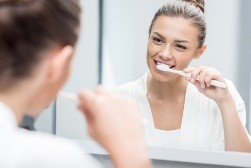 4 hoursTry as many routine tasks as you can with your weaker armStructured trainingStructured trainingStructured trainingTASK PRACTICE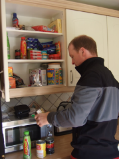 1 hour Practice:3-4  tasks dailyfor 15-20 minutes continuously (each task)SHAPING PRACTICE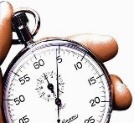 1 hour Practice:3 tasks dailycomplete 10 trials in a row, per task use the shaping score sheetsHOMEWORK TASKS(Optional - your therapist will advise you on these)30 minutes Practice:Between 2 – 10 tasks per dayTIMEACTIVITYMITT ONMITT OFF07:3008:0008:3009:0009:3010.00am10.30am11.00am11.30am12.00pm12.30pm1.00pm1.30pm2.00pm2.30pm3.00pm3.30pm4.00pm4.30pm5.00pm5.30pm6.00pmonwards6.00pmonwardsMondayTuesdayWednesdayThursdayFridayWeek 1Week 1Week 1Week 1Week 1Week 1A.MP.MWeek 2A.MP.MWeek 3A.MP.MWearing a mitt on my stronger arm as a reminder to use my weaker arm for 6 hours per day, for 5 days a week, for 3 weeks.  Making a big effort to use my weaker arm as much as possible during mitt-wearing hours, as long as it is safe to do so.Practising using my weaker hand in structured training tasks for a total of 2 hours per day.Undertaking tasks that are challenging and difficult to do, but that by carrying out these tasks it will help the program work.Not wear the mitt during activities with my weaker arm if my safety could be affected.Not use my weaker arm if my safety could be affected in any way.  Not undertake activities on my ‘mitt removal list’. Receive help from my supporter in certain essential daily living tasks whilst wearing the mitt, as agreed with my therapist. Provide regular feedback to my therapist on how I’m feeling about the program, any difficulties and my general progress. To make a plan for on-going use of my weaker arm after my TeleCIMT program, with support from my therapist.Wearing a mitt on their stronger arm as a reminder to use their weaker arm for 6 hours per day, for 5 days a week, for 3 weeks.  Making a big effort to use their weaker arm as much as possible during mitt wearing hours, as long as it is safe to do so.Undertaking tasks that are challenging and difficult to do, but that by carrying out these tasks it will help the program work.Be available during mitt wearing times throughout the full 3 weeks of the program to maximise safety and support for the participant.Provide physical help with agreed tasks that       (name of participant) can currently do independently but will not be able to do when they wear the mitt.Provide help, support and encouragement to continue with the program even when it appears difficult and frustrating.Task practice Task practice DifficultManageable Easy No.DescriptionPlease tick as appropriate Please tick as appropriate Please tick as appropriate e.g. ‘3’Potting plants              X5Sorting tools X9Doing puzzleX6Watering plantsX10Washing carXShaping practiceShaping practiceAverage score 1-5Average score 6-10No. / DescriptionFirst score / time2. / Turning cards34.65.66 / Using spoon with rice44.54.84 / Ball throwing468Task practice Task practice DifficultDifficultDifficultManageableManageableManageableEasyEasyEasyNo.DescriptionPlease tick as appropriate Please tick as appropriate Please tick as appropriate Please tick as appropriate Please tick as appropriate Please tick as appropriate Please tick as appropriate Please tick as appropriate Please tick as appropriate e.g. ‘3’Potting plants✓Shaping practiceShaping practiceAverage score 1-5Average score 6-10No. / DescriptionFirst score / timeTask practice Task practice DifficultDifficultDifficultManageableManageableManageableEasyEasyEasyNo.DescriptionPlease tick as appropriate Please tick as appropriate Please tick as appropriate Please tick as appropriate Please tick as appropriate Please tick as appropriate Please tick as appropriate Please tick as appropriate Please tick as appropriate e.g. ‘3’Potting plants✓Shaping practiceShaping practiceAverage score 1-5Average score 6-10No. / DescriptionFirst score / timeTask practice Task practice DifficultDifficultDifficultManageableManageableManageableEasyEasyEasyNo.DescriptionPlease tick as appropriate Please tick as appropriate Please tick as appropriate Please tick as appropriate Please tick as appropriate Please tick as appropriate Please tick as appropriate Please tick as appropriate Please tick as appropriate e.g. ‘3’Potting plants✓Shaping practiceShaping practiceAverage score 1-5Average score 6-10No. / DescriptionFirst score / timeTask practice Task practice DifficultDifficultDifficultManageableManageableManageableEasyEasyEasyNo.DescriptionPlease tick as appropriate Please tick as appropriate Please tick as appropriate Please tick as appropriate Please tick as appropriate Please tick as appropriate Please tick as appropriate Please tick as appropriate Please tick as appropriate e.g. ‘3’Potting plants✓Shaping practiceShaping practiceAverage score 1-5Average score 6-10No. / DescriptionFirst score / timeTask practice Task practice DifficultDifficultDifficultManageableManageableManageableEasyEasyEasyNo.DescriptionPlease tick as appropriate Please tick as appropriate Please tick as appropriate Please tick as appropriate Please tick as appropriate Please tick as appropriate Please tick as appropriate Please tick as appropriate Please tick as appropriate e.g. ‘3’Potting plants✓Shaping practiceShaping practiceAverage score 1-5Average score 6-10No. / DescriptionFirst score / timeTask practice Task practice DifficultDifficultDifficultManageableManageableManageableEasyEasyEasyNo.DescriptionPlease tick as appropriate Please tick as appropriate Please tick as appropriate Please tick as appropriate Please tick as appropriate Please tick as appropriate Please tick as appropriate Please tick as appropriate Please tick as appropriate e.g. ‘3’Potting plants✓Shaping practiceShaping practiceAverage score 1-5Average score 6-10No. / DescriptionFirst score / timeTask practice Task practice DifficultDifficultDifficultManageableManageableManageableEasyEasyEasyNo.DescriptionPlease tick as appropriate Please tick as appropriate Please tick as appropriate Please tick as appropriate Please tick as appropriate Please tick as appropriate Please tick as appropriate Please tick as appropriate Please tick as appropriate e.g. ‘3’Potting plants✓Shaping practiceShaping practiceAverage score 1-5Average score 6-10No. / DescriptionFirst score / timeTask practice Task practice DifficultDifficultDifficultManageableManageableManageableEasyEasyEasyNo.DescriptionPlease tick as appropriate Please tick as appropriate Please tick as appropriate Please tick as appropriate Please tick as appropriate Please tick as appropriate Please tick as appropriate Please tick as appropriate Please tick as appropriate e.g. ‘3’Potting plants✓Shaping practiceShaping practiceAverage score 1-5Average score 6-10No. / DescriptionFirst score / timeTask practice Task practice DifficultDifficultDifficultManageableManageableManageableEasyEasyEasyNo.DescriptionPlease tick as appropriate Please tick as appropriate Please tick as appropriate Please tick as appropriate Please tick as appropriate Please tick as appropriate Please tick as appropriate Please tick as appropriate Please tick as appropriate e.g. ‘3’Potting plants✓Shaping practiceShaping practiceAverage score 1-5Average score 6-10No. / DescriptionFirst score / timeTask practice Task practice DifficultDifficultDifficultManageableManageableManageableEasyEasyEasyNo.DescriptionPlease tick as appropriate Please tick as appropriate Please tick as appropriate Please tick as appropriate Please tick as appropriate Please tick as appropriate Please tick as appropriate Please tick as appropriate Please tick as appropriate e.g. ‘3’Potting plants✓Shaping practiceShaping practiceAverage score 1-5Average score 6-10No. / DescriptionFirst score / timeTask practice Task practice DifficultDifficultDifficultManageableManageableManageableEasyEasyEasyNo.DescriptionPlease tick as appropriate Please tick as appropriate Please tick as appropriate Please tick as appropriate Please tick as appropriate Please tick as appropriate Please tick as appropriate Please tick as appropriate Please tick as appropriate e.g. ‘3’Potting plants✓Shaping practiceShaping practiceAverage score 1-5Average score 6-10No. / DescriptionFirst score / timeTask practice Task practice DifficultDifficultDifficultManageableManageableManageableEasyEasyEasyNo.DescriptionPlease tick as appropriate Please tick as appropriate Please tick as appropriate Please tick as appropriate Please tick as appropriate Please tick as appropriate Please tick as appropriate Please tick as appropriate Please tick as appropriate e.g. ‘3’Potting plants✓Shaping practiceShaping practiceAverage score 1-5Average score 6-10No. / DescriptionFirst score / timeTask practice Task practice DifficultDifficultDifficultManageableManageableManageableEasyEasyEasyNo.DescriptionPlease tick as appropriate Please tick as appropriate Please tick as appropriate Please tick as appropriate Please tick as appropriate Please tick as appropriate Please tick as appropriate Please tick as appropriate Please tick as appropriate e.g. ‘3’Potting plants✓Shaping practiceShaping practiceAverage score 1-5Average score 6-10No. / DescriptionFirst score / timeTask practice Task practice DifficultDifficultDifficultManageableManageableManageableEasyEasyEasyNo.DescriptionPlease tick as appropriate Please tick as appropriate Please tick as appropriate Please tick as appropriate Please tick as appropriate Please tick as appropriate Please tick as appropriate Please tick as appropriate Please tick as appropriate e.g. ‘3’Potting plants✓Shaping practiceShaping practiceAverage score 1-5Average score 6-10No. / DescriptionFirst score / timeTask practice Task practice DifficultDifficultDifficultManageableManageableManageableEasyEasyEasyNo.DescriptionPlease tick as appropriate Please tick as appropriate Please tick as appropriate Please tick as appropriate Please tick as appropriate Please tick as appropriate Please tick as appropriate Please tick as appropriate Please tick as appropriate e.g. ‘3’Potting plants✓Shaping practiceShaping practiceAverage score 1-5Average score 6-10No. / DescriptionFirst score / timeTask practice Task practice DifficultDifficultDifficultManageableManageableManageableEasyEasyEasyNo.DescriptionPlease tick as appropriate Please tick as appropriate Please tick as appropriate Please tick as appropriate Please tick as appropriate Please tick as appropriate Please tick as appropriate Please tick as appropriate Please tick as appropriate e.g. ‘3’Potting plants✓Shaping practiceShaping practiceAverage score 1-5Average score 6-10No. / DescriptionFirst score / timeTask practice Task practice DifficultDifficultDifficultManageableManageableManageableEasyEasyEasyNo.DescriptionPlease tick as appropriate Please tick as appropriate Please tick as appropriate Please tick as appropriate Please tick as appropriate Please tick as appropriate Please tick as appropriate Please tick as appropriate Please tick as appropriate e.g. ‘3’Potting plants✓Shaping practiceShaping practiceAverage score 1-5Average score 6-10No. / DescriptionFirst score / timeTask noTaskTask FocusSet up detailsIncreasing the challenge ExampleWiping down with a clothForward reach with your shoulderChoose an area or 2 to focus cleaning on e.g. bathroom / kitchen. If safe to do so, stand up for as much as you can without leaning on your right to support you. Make sure you focus on reaching with your shoulder rather than leaning your body.Choose a higher surface to cleanClean vertically e.g. a cupboard, a window123Task noTaskTask FocusSet up detailsIncreasing the challenge 456789101112Task noTaskMovements encouragedTask set upOriginal task descriptionIncreasing the challenge ExampleFlipping over a drinks coasterTurning your forearm over and back again. Using your thumb and index finger together.Sit at table with both feet on floor. Place drinks coaster at edge of table in line with the centre of your body.How many times can you flip the coaster over on the table with your right hand?Use playing cards. Place the coaster / cards away from the edge of the table (to increase the challenge of picking them up). Increase distance of the coaster / cards away from your body (right / left OR near / far)Increase height of where picking coaster / cards up from.1 2 3 4 5 67Task noTaskMovements encouragedTask set upOriginal task descriptionIncreasing the challenge 8 9 10 11121314 15 16 Week 1                                                          Week 1                                                          Week 1                                                          Week 1                                                          Week 1                                                          Week 2     *1                                            Week 2     *1                                            Week 2     *1                                            Week 2     *1                                            Week 2     *1                                            Week 3                       *2                                              Week 3                       *2                                              Week 3                       *2                                              Week 3                       *2                                              Week 3                       *2                                              Day  →Mon22/05/20TuesWed24/05/20ThursFri26/05/20MonTues30/05/20WedThurs01/06/20FriMon 05/06/20TuesWed07/06/20ThursFriTrial No. ↓Mon22/05/20TuesWed24/05/20ThursFri26/05/20MonTues30/05/20WedThurs01/06/20FriMon 05/06/20TuesWed07/06/20ThursFri1445355423453554345645644446446455563564Av. 1-5*44.45.63.44.85.6465564564746746658368567593584576103684685Av. 6-10*3.65.67.44.25.66.85Task change no. Component being changed weight; height; distance; time; objectDescription of shaping task after progressionDate and first time trial score*1Use standard playing cards instead of the coaster. How many playing cards can I turn over in 45 seconds on the table in front of me sitting down?30/05/20203*2Place the playing cards on top of the book (to my right side) at arm’s length.How many playing cards can I turn over in 45 seconds on the book on the table sitting down?07/06/20204*3*4*5Week 1                                                                      Week 1                                                                      Week 1                                                                      Week 1                                                                      Week 1                                                                      Week 2Week 2Week 2Week 2Week 2Week 3Week 3Week 3Week 3Week 3Day  →MonTuesWedThursFriMonTuesWedThursFriMonTuesWedThursFriTrial No. ↓MonTuesWedThursFriMonTuesWedThursFriMonTuesWedThursFri12345Av. 1-5*678910Av. 6-10*Task change no. Component being changed: weight; height; distance; time; objectDescription of shaping task after progressionDate and first time trial score*1*2*3*4*5Week 1                                                                      Week 1                                                                      Week 1                                                                      Week 1                                                                      Week 1                                                                      Week 2Week 2Week 2Week 2Week 2Week 3Week 3Week 3Week 3Week 3Day  →MonTuesWedThursFriMonTuesWedThursFriMonTuesWedThursFriTrial No. ↓MonTuesWedThursFriMonTuesWedThursFriMonTuesWedThursFri12345Av. 1-5*678910Av. 6-10*Task change no. Component being changed: weight; height; distance; time; objectDescription of shaping task after progressionDate and first time trial score*1*2*3*4*5Week 1                                                                      Week 1                                                                      Week 1                                                                      Week 1                                                                      Week 1                                                                      Week 2Week 2Week 2Week 2Week 2Week 3Week 3Week 3Week 3Week 3Day  →MonTuesWedThursFriMonTuesWedThursFriMonTuesWedThursFriTrial No. ↓MonTuesWedThursFriMonTuesWedThursFriMonTuesWedThursFri12345Av. 1-5*678910Av. 6-10*Task change no. Component being changed: weight; height; distance; time; objectDescription of shaping task after progressionDate and first time trial score*1*2*3*4*5Week 1                                                                      Week 1                                                                      Week 1                                                                      Week 1                                                                      Week 1                                                                      Week 2Week 2Week 2Week 2Week 2Week 3Week 3Week 3Week 3Week 3Day  →MonTuesWedThursFriMonTuesWedThursFriMonTuesWedThursFriTrial No. ↓MonTuesWedThursFriMonTuesWedThursFriMonTuesWedThursFri12345Av. 1-5*678910Av. 6-10*Task change no. Component being changed: weight; height; distance; time; objectDescription of shaping task after progressionDate and first time trial score*1*2*3*4*5Week 1                                                                      Week 1                                                                      Week 1                                                                      Week 1                                                                      Week 1                                                                      Week 2Week 2Week 2Week 2Week 2Week 3Week 3Week 3Week 3Week 3Day  →MonTuesWedThursFriMonTuesWedThursFriMonTuesWedThursFriTrial No. ↓MonTuesWedThursFriMonTuesWedThursFriMonTuesWedThursFri12345Av. 1-5*678910Av. 6-10*Task change no. Component being changed: weight; height; distance; time; objectDescription of shaping task after progressionDate and first time trial score*1*2*3*4*5Week 1                                                                      Week 1                                                                      Week 1                                                                      Week 1                                                                      Week 1                                                                      Week 2Week 2Week 2Week 2Week 2Week 3Week 3Week 3Week 3Week 3Day  →MonTuesWedThursFriMonTuesWedThursFriMonTuesWedThursFriTrial No. ↓MonTuesWedThursFriMonTuesWedThursFriMonTuesWedThursFri12345Av. 1-5*678910Av. 6-10*Task change no. Component being changed: weight; height; distance; time; objectDescription of shaping task after progressionDate and first time trial score*1*2*3*4*5Week 1                                                                      Week 1                                                                      Week 1                                                                      Week 1                                                                      Week 1                                                                      Week 2Week 2Week 2Week 2Week 2Week 3Week 3Week 3Week 3Week 3Day  →MonTuesWedThursFriMonTuesWedThursFriMonTuesWedThursFriTrial No. ↓MonTuesWedThursFriMonTuesWedThursFriMonTuesWedThursFri12345Av. 1-5*678910Av. 6-10*Task change no. Component being changed: weight; height; distance; time; objectDescription of shaping task after progressionDate and first time trial score*1*2*3*4*5Week 1                                                                      Week 1                                                                      Week 1                                                                      Week 1                                                                      Week 1                                                                      Week 2Week 2Week 2Week 2Week 2Week 3Week 3Week 3Week 3Week 3Day  →MonTuesWedThursFriMonTuesWedThursFriMonTuesWedThursFriTrial No. ↓MonTuesWedThursFriMonTuesWedThursFriMonTuesWedThursFri12345Av. 1-5*678910Av. 6-10*Task change no. Component being changed: weight; height; distance; time; objectDescription of shaping task after progressionDate and first time trial score*1*2*3*4*5Week 1                                                                      Week 1                                                                      Week 1                                                                      Week 1                                                                      Week 1                                                                      Week 2Week 2Week 2Week 2Week 2Week 3Week 3Week 3Week 3Week 3Day  →MonTuesWedThursFriMonTuesWedThursFriMonTuesWedThursFriTrial No. ↓MonTuesWedThursFriMonTuesWedThursFriMonTuesWedThursFri12345Av. 1-5*678910Av. 6-10*Task change no. Component being changed: weight; height; distance; time; objectDescription of shaping task after progressionDate and first time trial score*1*2*3*4*5Week 1                                                                      Week 1                                                                      Week 1                                                                      Week 1                                                                      Week 1                                                                      Week 2Week 2Week 2Week 2Week 2Week 3Week 3Week 3Week 3Week 3Day  →MonTuesWedThursFriMonTuesWedThursFriMonTuesWedThursFriTrial No. ↓MonTuesWedThursFriMonTuesWedThursFriMonTuesWedThursFri12345Av. 1-5*678910Av. 6-10*Task change no. Component being changed: weight; height; distance; time; objectDescription of shaping task after progressionDate and first time trial score*1*2*3*4*5Week 1                                                                      Week 1                                                                      Week 1                                                                      Week 1                                                                      Week 1                                                                      Week 2Week 2Week 2Week 2Week 2Week 3Week 3Week 3Week 3Week 3Day  →MonTuesWedThursFriMonTuesWedThursFriMonTuesWedThursFriTrial No. ↓MonTuesWedThursFriMonTuesWedThursFriMonTuesWedThursFri12345Av. 1-5*678910Av. 6-10*Task change no. Component being changed: weight; height; distance; time; objectDescription of shaping task after progressionDate and first time trial score*1*2*3*4*5Week 1                                                                      Week 1                                                                      Week 1                                                                      Week 1                                                                      Week 1                                                                      Week 2Week 2Week 2Week 2Week 2Week 3Week 3Week 3Week 3Week 3Day  →MonTuesWedThursFriMonTuesWedThursFriMonTuesWedThursFriTrial No. ↓MonTuesWedThursFriMonTuesWedThursFriMonTuesWedThursFri12345Av. 1-5*678910Av. 6-10*Task change no. Component being changed: weight; height; distance; time; objectDescription of shaping task after progressionDate and first time trial score*1*2*3*4*5WHAT I will achieve with my arm over the next 3 monthsHOW I will achieve these goalsWHAT I will achieve with my arm over the next 6 monthsHOW I will achieve these goalsWHAT I will achieve with my arm by this time next year HOW I will achieve these goalsWas the TeleCIMT program easier or harder than you expected? Were you given enough information about what to expect from the TeleCIMT program before you started? If not, what information would have been helpful?What did you do to ‘keep going’ when you felt frustrated? What have you gained from the TeleCIMT program? Please comment on anything that might help to improve the TeleCIMT program for others in the future.